ЗАКЛЮЧЕНИЕ О внесении изменений в Решение «О бюджете Партизанского городского округа на 2021 год и на плановый период 2022и 2023 годов»»   15 октября 2021  года       							            	 № 89Заключение Контрольно-счетной палаты Партизанского городского округа (далее КСП ПГО) на проект решения Думы Партизанского городского округа «О внесении изменений в Решение «О бюджете Партизанского городского округа  на 2021 год и на плановый период 2022 и 2023 годов»» (далее – проект) подготовлено в соответствии с Бюджетным кодексом Российской Федерации, Уставом Партизанского городского округа, Положением «О бюджетном  процессе в Партизанском городском округе», принятым Решением Думы ПГО от 27.03.2015 года № 163, Положением о Контрольно – счетной палате Партизанского городского округа, утвержденным решением Думы ПГО от 01.10.2021 № 297, иными нормативными правовыми актами, на основании пункта 1.3 плана работы Контрольно – счетной палаты Партизанского городского округа на 2021 год, распоряжения председателя Контрольно – счетной палаты ПГО от 12.10.2021 № 108, и его поручения от 12.10.2021 № 31.Проект Решения внесен в КСП ПГО администрацией Партизанского городского округа 11.10.2021 года (вх. 01-06/285) с сопроводительным письмом от 11.10.2021 года №1.2-02-9/6197.Одновременно с проектом Решения предоставлены следующие документы:- пояснительная записка к проекту Решения;- пояснительная записка к предлагаемым изменениям в бюджет;- финансово – экономическое обоснование к проекту Решения;- перечень решений, подлежащих признанию утратившими силу, приостановлению, изменению или принятию в связи в принятием решения «О внесении изменений в Решение «О бюджете Партизанского городского округа  на 2021 год и на плановый период 2022 и 2023 годов»»;- сведения об исполнении бюджета Партизанского городского округа на 01.10.2021;- предложения о внесении изменений в муниципальную программу «Дорожная деятельность и благоустройство Партизанского городского округа» на 2017 – 2021 годы;- предложения о внесении изменений в муниципальную программу «Образование Партизанского городского округа» на 2020 – 2024 годы;- предложения о внесении изменений в муниципальную программу «Культура Партизанского городского округа» на 2017 – 2021 годы;- предложения о внесении изменений в муниципальную программу «Развитие физической культуры и спорта Партизанского городского округа» на 2018 – 2022 годы;- предложения о внесении изменений в муниципальную программу «Защита населения и территории Партизанского городского округа от чрезвычайных ситуаций» на 2020 – 2024 годы;- предложения о внесении изменений в муниципальную программу «Обеспечение благоприятной окружающей среды и экологической безопасности на территории Партизанского городского округа» на 2017-2021 годы;- предложения о внесении изменений в муниципальную программу «Профилактика терроризма и экстремизма на территории Партизанского городского округа» на 2020- 2024 годы;- предложения о внесении изменений в муниципальную программу «Переселение граждан из аварийного жилищного фонда, проживающих на территории Партизанского городского округа» на 2019-2025годы;- предложения о внесении изменений в муниципальную программу «Управление муниципальным имуществом и земельными ресурсами Партизанского городского округа» на 2019- 2023 год;- предложения о внесении изменений в муниципальную программу «Организация обеспечения населения твердым топливом по предельным ценам на территории Партизанского городского округа»  на 2020-2024 годы.Общие положенияВ соответствии с частью 1 статьи 9 Бюджетного кодекса Российской Федерации к бюджетным полномочиям муниципальных образований относятся, кроме прочего, установление порядка составления и рассмотрения проекта местного бюджета, утверждения и исполнения местного бюджета, осуществления контроля за его исполнением и утверждения отчета об исполнении местного бюджета.В рамках приведенных требований федерального законодательства и полномочий органов местного самоуправления, разработан и принят соответствующий муниципальный нормативный правовой акт - Положение о бюджетном процессе в Партизанском городском округе (принято Решением Думы Партизанского городского округа от 27.03.2015 № 163). В силу части 1 статьи 20 данного Положения администрация Партизанского городского округа разрабатывает и представляет в Думу Партизанского городского округа и Контрольно-счетную палату проекты решений о внесении изменений в решение Думы Партизанского городского округа о бюджете Партизанского городского округа на текущий финансовый год и плановый период по всем вопросам, являющимся предметом правового регулирования указанного решения. Одновременно с проектом решения о внесении изменений в решение о бюджете Партизанского городского округа, в Думу Партизанского городского округа и в Контрольно-счетную палату Партизанского городского округа предоставляется пояснительная записка с обоснованием предлагаемых изменений и сведения об исполнении бюджета Партизанского городского округа за истекший отчетный период текущего финансового года.Во исполнение указанного требования муниципального нормативного правового акта Партизанского городского округа, в рамках имеющихся полномочий, администрацией городского округа разработан и представлен рассматриваемый проект. Одновременно с проектом в Контрольно-счетную палату представлены: пояснительная записка с обоснованием предлагаемых изменений; сведения об исполнении бюджета Партизанского городского округа за истекший отчетный период 2021года.Таким образом, проект решения Думы Партизанского городского округа «О внесении изменений в Решение «О бюджете Партизанского городского округа на 2021 год и на плановый период 2022 и 2023 годов»» подготовлен и представлен местной администрацией в Контрольно-счетную палату городского округа в рамках предоставленных бюджетных полномочий. Перечень и содержание документов, представленных одновременно с проектом решения «О внесении изменений в Решение «О бюджете Партизанского городского округа на 2021 год и на плановый период 2022 и 2023 годов», соответствуют требованиям Бюджетного кодекса Российской Федерации, Положения о бюджетном процессе в Партизанском городском округе, принятого Решением Думы Партизанского городского округа от 27.03.2015 № 163.Проект Решения «О внесении изменений в Решение «О бюджете Партизанского городского округа на 2021 год и на плановый период 2022 и 2023 годов» включает изменения следующих показателей и данных местного бюджета:общего объема доходов и расходов бюджета городского округа на 2021 и 2023 годы;прогнозируемых доходов бюджета Партизанского городского округа на 2021 год  по группам, подгруппам и статьям классификации доходов бюджета;объема средств межбюджетных трансфертов, получаемых в бюджет Партизанского городского округа из других бюджетов бюджетной системы                       на 2021  и 2023 годы;распределения бюджетных ассигнований по разделам, подразделам классификации расходов бюджетов на 2021 год и на плановый период 2022 и 2023 годов;распределения бюджетных ассигнований по разделам, подразделам, целевым статьям (муниципальным программам и непрограммным направления деятельности), группам видов расходов классификации расходов бюджета Партизанского городского округа на 2021 год и на плановый период 2022 и 2023 годов;ведомственной структуры расходов бюджета Партизанского городского округа на 2021год и на плановый период 2022 и 2023 годов; расходов бюджета Партизанского городского округа по финансовому обеспечению муниципальных программ Партизанского городского округа                            на 2021 год и на плановый период 2022 и 2023 годов; распределения бюджетных ассигнований на осуществление бюджетных инвестиций в объекты муниципальной собственности округа  на 2021 год;источников финансирования дефицита бюджета Партизанского городского округа на 2021 год.В соответствии с проектом Решения, администрацией городского округа предложены следующие новые общие параметры местного бюджета на 2021 год (см. Таблицу №1). Таблица №1тыс. рублейПроектом решения предусмотрено сохранение значений общих параметров - основных характеристик местного бюджета на 2022 год (Таблица №2).Таблица №2тыс. рублейПредусмотренные проектом решения изменения общих параметров - основных характеристик местного бюджета на 2023 год приведены в Таблице №3.Таблица №3тыс. рублейАнализ изменения параметровдоходов бюджета Партизанского городского округа на 2021 годПроектом решения предлагается увеличить прогнозируемый объем доходов бюджета городского округа на 2021 год (см. Таблицу №4). Таблица №4тыс. рублейТаким образом, проектом решения предусматривается увеличение общей суммы доходов бюджета городского округа в 2021 году на 26 569,79 тыс. рублей, в том числе:- на 4 500,00 тыс. рублей за счет собственных доходов;- на 22 069,79 тыс. рублей за счет дополнительных безвозмездных поступлений, подлежащих распределению из вышестоящих бюджетов в местный бюджет. Проектом Решения предусмотрено внесение изменений в показатели объемов безвозмездных поступлений, в целях их приведения в соответствие с аналогичными показателями Закона Приморского края от 21.12.2020 N 969-КЗ «О краевом бюджете на 2021 год и плановый период 2022 и 2023 годов» (в редакции Законов Приморского края от 29.07.2021 № 1105-КЗ и от 17.09.2021 № 1141-КЗ «О внесении изменений в Закон Приморского края «О краевом бюджете на 2021 год и плановый период 2022 и 2023 годов»») и постановлений Правительства Приморского края, утверждающих объемы распределяемых городскому округу межбюджетных трансфертов (см. Таблицу №5). Таблица №5тыс. рублейТаким образом, в 2021 году объем межбюджетных трансфертов, получаемых из вышестоящих бюджетов бюджетной системы Российской Федерации, предлагается увеличить на 22 069,79 тыс. рублей и установить равным 1 285 792,34 тыс. рублей (значение аналогичного показателя в действующей редакции Решения о бюджете городского округа – 1 263 722,55 тыс. рублей), при этом:- увеличить общий показатель объемов дотаций местному бюджету из бюджета Приморского края на 7 300,99 тыс. рублей;   - увеличить общий показатель объемов субсидий местному бюджету из бюджета Приморского края на  5 402,92 тыс. рублей;- увеличить общий показатель объемов субвенций местному бюджету из бюджета Приморского края на 9 365,88  тыс. рублей.За истекший период текущего финансового года изменения показателей сводной бюджетной росписи по отдельным видам доходов местного бюджета на 2021 год, до их отражения в проекте Решении о внесении изменений в бюджет городского округа, в рамках бюджетных полномочий, предоставленных финансовому органу федеральным законодательством, были произведены соответствующими приказами начальника финансового управления администрации Партизанского городского округа. Основаниями для издания таких приказов явились положения Бюджетного кодекса Российской Федерации, действующая редакция Решения о бюджете городского округа и  указанные выше нормативные акты Приморского края, предусматривающие предоставление местному бюджету средств из вышестоящих бюджетов бюджетной системы. Проведенный анализ объемных характеристик предлагаемых изменений доходной части бюджета городского округа на 2021 год, предусмотренных проектом решения, оснований их внесения, позволяет сделать вывод об их обоснованности и необходимости внесения в действующее Решение о бюджете городского округа, в целях:- приведения его в соответствие с Законом Приморского края от 21.12.2020 № 969-КЗ «О краевом бюджете на 2021 год и плановый период 2022 и 2023 годов» (в редакции Закона  от 17.09.2021 № 1141-КЗ «О внесении изменений в Закон Приморского края «О краевом бюджете на 2021 год и плановый период 2022 и 2023  годов»), постановлениями Правительства Приморского края, предусматривающими распределение Партизанскому городскому округу безвозмездных поступлений из бюджета Приморского края;-  финансового обеспечения исполнения органами местного самоуправления полномочий по решению вопросов местного значения городского округа, а также переданных  городскому округу отдельных государственных полномочий.Ш. Анализ изменения параметров расходов бюджета Партизанского городского округа на 2021 годПредставленным проектом решения предусматривается увеличение общей суммы расходов бюджета городского округа в 2021 году на 15 841,30 тыс. рублей (см. Таблицу №6). Таблица №6тыс. рублейТаким образом, проектом предусматриваются следующие изменения плановых показателей расходов местного бюджета по его отдельным разделам:- по разделу 0100 «Общегосударственные вопросы» плановые расходы предлагается уменьшить на 7 385,52 тыс. рублей или на 3,28% от ранее утвержденных; - по разделу 0400 «Национальная экономика» плановые расходы предлагается увеличить на 2 384,70  тыс. рублей или на 2,15% от ранее утвержденных;- по разделу 0500 «Жилищно – коммунальное хозяйство» плановые расходы предлагается увеличить на 11 385,40  тыс. рублей или на 3,4% от ранее утвержденных;- по разделу 0600 «Охрана окружающей среды » плановые расходы предлагается уменьшить на 178,97 тыс. рублей или  на 2,64% от ранее утвержденных;- по разделу 0700 «Образование» плановые расходы предлагается увеличить на 4 002,69 тыс. рублей или  на 0,59%  от ранее утвержденных;- по разделу 0800 «Культура» плановые расходы предлагается увеличить на 46,61 тыс. рублей или  на 0,06%  от ранее утвержденных;- по разделу 1000 «Социальная политика» плановые расходы предлагается  увеличить на 5 655,25 тыс. рублей или на 5,35% от ранее утвержденных;- по разделу 1100 «Физическая культура и спорт » плановые расходы предлагается уменьшить на 178,50 тыс. рублей или на 1,32% от ранее утвержденных.По разделу 0100 «Общегосударственные вопросы» представленным проектом предлагается запланировать на 2021 год средства в объеме 218 054,94 тыс. рублей, что на 7 385,52 тыс. рублей (или 3,28 %) меньше ранее предусмотренных (см. Таблица № 7). Таблица № 7                                                                                                                тыс. рублейПо данному разделу бюджетные ассигнования по главному распорядителю бюджетных средств – администрация Партизанского городского округа предлагается увеличить на 868,30 тыс. рублей, в том числе:по непрограммным направлениям:– уменьшить объем бюджетных ассигнований на содержание МКУ «Архив ПГО» на 145,70 тыс. рублей в целях приведения в соответствие с прогнозными значениями среднемесячной заработной в Приморском крае, установленными Распоряжением Правительства Приморского края от 03.09.2021 № 340-рп;– уменьшить на 2 067,03 тыс. рублей объем средств резерва финансовых ресурсов для ликвидации чрезвычайных ситуаций природного и техногенного характера, в связи с их выделением управлению жилищно-коммунального комплекса на проведение неотложных аварийно-восстановительных работ на объектах транспортной инфраструктуры и управлению экономики и собственности на проведение мероприятий  по расчистке русел рек;– уменьшить на 688,57 тыс. рублей объем средств резервного фонда администрации, в связи с их выделением управлению жилищно-коммунального комплекса администрации Партизанского городского округа на выполнение работ по корректировке сметной документации объекта «Строительство водозабора «Северный» на р. Партизанской для водоснабжения с. Углекаменск» и экспертному сопровождению;– увеличить на 560,39 тыс. рублей объем бюджетных ассигнований в целях  индексации  денежного содержания муниципальных служащих с  01 октября 2021 года на 3,9%;– увеличить на 214,83 тыс. рублей объем бюджетных ассигнований на обеспечение деятельности МКУ «Административно - хозяйственное управления» в целях индексации заработной платы с 01 октября 2021 года на 3,9%;– увеличить на 18,53 тыс. рублей объем бюджетных ассигнований на обеспечение деятельности КДН и административной комиссии в связи с выделением дополнительной субвенции из краевого бюджета в целях индексации денежного содержания муниципальных служащих с 01 октября 2021 года на 3,9% и приведением планового показателя финансирования в соответствие с фактической потребностью;-  увеличить на 7,85 тыс.рублей объем бюджетных ассигнований на обеспечение деятельности специалиста по охране труда в связи с выделением дополнительной субвенции из краевого бюджета в целях индексации  денежного содержания муниципальных служащих с  01.10.2021 на 3,9%;- увеличить на 2 187,50 тыс.рублей объем бюджетных ассигнований на исполнение судебных актов и исполнительных документов;2) по программным направлениям в рамках Муниципальной программы «Управление муниципальным имуществом и земельными ресурсами Партизанского городского округа» на 2019-2023 годы предлагается уменьшить на  1 ,16 тыс.рублей  объем бюджетных ассигнований на страхование гражданской ответственности по главному распорядителю – администрация Партизанского городского округа, как по владельцу опасного объекта (дамбы) за причинение вреда сокращены исходя из условий заключенного  договора. По данному разделу бюджетные ассигнования по главному распорядителю бюджетных средств – Управлению образования Партизанского городского округа предлагается увеличить на 152,68 тыс. рублей бюджетные ассигнования на реализацию  Муниципальной программы «Образование Партизанского городского округа» на 2020-2024 гг.  на обеспечение деятельности централизованной бухгалтерии в целях индексации заработной платы с 01.10.2021 на 3,9%. По данному разделу бюджетные ассигнования по главному распорядителю бюджетных средств – Контрольно-счетная палата Партизанского городского округа по непрограммным направлениям на 2021 год  предлагается увеличить на 96,26 тыс. рублей, в целях индексации денежного содержания служащих данного органа местного самоуправления на 3,9% с 01.10.2021. По данному разделу бюджетные ассигнования по главному распорядителю бюджетных средств – Управление экономики и собственности администрации Партизанского городского округа на 2021 год предлагается увеличить на 89,42 тыс. рублей, при следующих изменениях (увеличение/уменьшение) объемов финансового обеспечения: 1) по непрограммным направлениям - увеличить на 218,49 тыс. рублей объем бюджетные ассигнования в целях индексации денежного содержания служащих управления на 3,9% с 01.10.2021;2) по программным направлениям - в рамках Муниципальной программы «Управление муниципальным имуществом и земельными ресурсами Партизанского городского округа» на 2019-2023 годы:– уменьшить на 93,00 тыс. рублей бюджетные ассигнования на совершение действий направленных на признание прав и регулирование отношений по муниципальной собственности в связи с экономией при изготовлении технических планов по результатам проведенного аукциона;– увеличить на 5,50 тыс. рублей бюджетные ассигнования на определение рыночной стоимости объекта недвижимости, находящегося в аренде у субъекта предпринимательства в связи с поступившей заявкой на его отчуждение; – увеличить на 52,56 тыс. рублей бюджетные ассигнования на содержание казны в связи с увеличением имущества казны в результате расторжения договора безвозмездного пользования.По данному разделу бюджетные ассигнования по главному распорядителю бюджетных средств – Управление жилищно-коммунального комплекса администрации Партизанского городского округа по непрограммным направлениям на 2021 год предлагается увеличить на 183,87 тыс. рублей в целях индексации денежного содержания служащих управления на 3,9% с 01.10.2021. По данному разделу бюджетные ассигнования по главному распорядителю бюджетных средств – Финансовое управление  администрации Партизанского городского округа по непрограммным направлениям на 2021 год предлагается уменьшить на 7 994,38 тыс. рублей, в связи с перераспределением средств на исполнение судебных решений другим главным распорядителям бюджетных средств. По разделу 0300 «Национальная безопасность и правоохранительная деятельность» представленным проектом на 2021 год предусматриваются бюджетные средства в общем объеме 15 045,40 тыс. рублей, что больше ранее утвержденного на 109,64 тыс. рублей (см. Таблицу №8). Таблица №8тыс. рублейПо данному разделу бюджетные ассигнования по главному распорядителю бюджетных средств – администрация Партизанского городского округа предлагается увеличить на 109,64 тыс. рублей только лишь по программным направлениям, при следующих изменениях (увеличение/уменьшение) объемов финансового обеспечения Муниципальной программы «Защита населения и территории ПГО от чрезвычайных ситуаций природного и техногенного характера»:– уменьшить на 9,25 тыс. рублей объем бюджетных ассигнований на сумму экономии сложившейся при создании материального резерва (1,5 тыс. рублей) и по результатам электронного аукциона на создание муниципальной системы оповещения населения при чрезвычайных ситуациях (7,75 тыс. рублей);– увеличить на 118,88 тыс. рублей объем бюджетных ассигнований на обеспечение деятельности управления по делам ГО и ЧС в целях индексации заработной платы работников учреждения с 01.10.2021 на 3,9% (75,34 тыс. рублей) и внедрения государственной информационной системы по сбору и обмену информацией по защите населения и территории от чрезвычайных ситуаций. По разделу 0400 «Национальная экономика» представленным проектом предлагается запланировать на 2021 год средства в объеме 113 402,56 тыс. рублей, что больше ранее утвержденной суммы расходов  на 2 984,70 тыс. рублей (см. Таблицу № 9).Таблица № 9тыс. рублейПо данному разделу бюджетные ассигнования по главному распорядителю бюджетных средств – Управление экономики и собственности администрации Партизанского городского округа на 2021 год предлагается увеличить на 157,50 тыс. рублей бюджетные ассигнования по непрограммным мероприятиям за счет резерва финансовых ресурсов на ликвидацию чрезвычайных ситуаций  и проведение мероприятий  по расчистке русел рек.По данному разделу бюджетные ассигнования по главному распорядителю бюджетных средств – Управление жилищно-коммунального комплекса администрации Партизанского городского округа  на 2021 год увеличены  на 2 227,20 тыс.  рублей, в том числе: 1) По программным направлениям в рамках МП «Дорожная деятельность и благоустройство ПГО на 2017-2021 годы»; - увеличить на 592,66 тыс. рублей объем бюджетных ассигнований на восстановление ливневой канализации при ремонте автомобильных дорог;- уменьшить на 275,00 тыс. рублей объем бюджетных ассигнований на сумму  экономия сложившейся по результатам проведения процедур по размещению муниципального заказа.  2) По непрограммным направлениям - увеличить на 1 909,54 тыс. рублей объем бюджетных ассигнований за счет резерва финансовых ресурсов на ликвидацию чрезвычайных ситуаций и проведение неотложных аварийно-восстановительных работ на объектах транспортной инфраструктуры;По разделу 0500 «Жилищно – коммунальное хозяйство» представленным проектом предлагается запланировать на 2021 год средства в объеме 346 608,30 тыс. рублей, что на 11 385,41 тыс. рублей (или на 3,40 %) больше ранее предусмотренных (см. Таблицу № 10).Таблица №10тыс. рублейПо данному разделу объем бюджетных ассигнований по главному распорядителю бюджетных средств –  администрации Партизанского городского округа  на 2021 год по непрограммным направлениям предлагается увеличить  на 4 891,88 тыс.  рублей на исполнение судебных актов и исполнительных документов.По данному разделу объем бюджетных ассигнования по главному распорядителю бюджетных средств – Управление экономики и собственности администрации Партизанского городского округа  на 2021 год предлагается уменьшить на 194,95 тыс. рублей на оплату взносов на капитальный ремонт общего имущества многоквартирных домов за муниципальные жилые помещения с учетом фактической потребности согласно выставленным счетам.По данному разделу бюджетные ассигнования по главному распорядителю бюджетных средств – Управление жилищно-коммунального комплекса администрации  Партизанского городского округа предлагается увеличить на 5 773,84 тыс. рублей при следующих изменениях (увеличение/уменьшение) объемов финансового обеспечения: по   непрограммным  направлениям предлагается увеличить на 688,57 тыс. рублей объем бюджетных ассигнований за счет резервного фонда администрации на выполнение работ по корректировке сметной документации объекта «Строительство водозабора «Северный» на р. Партизанской для водоснабжения с. Углекаменск», экспертному сопровождению изменений в проектную документацию; 2) по программным направлениям: - в рамках Муниципальной программы «Дорожная деятельность и благоустройство ПГО на 2017-2021 годы» предлагается произвести перераспределение бюджетных ассигнований на 2021 год в объеме 317,66 тыс. рублей с подпрограммы «Благоустройство Партизанского городского округа» на подпрограмму «Дорожная деятельность Партизанского городского округа» на проведение работ по восстановлению водоотводных каналов, ливневой канализации, входящих в состав автомобильных дорог; - в рамках Муниципальной программы «Организация обеспечения населения твердым топливом по предельным ценам на территории Партизанского городского округа» на 2020-2024 годы» предлагается увеличить объем бюджетных ассигнований на 2021 год на 5 402,92 тыс. рублей за счет увеличения объема субсидии из краевого бюджета на  обеспечение населения твердым топливом (дровами).По разделу 0600 «Охрана окружающей среды» представленным Проектом предлагается запланировать на 2021 год средства в объеме 6 785,00 тыс. рублей, что меньше ранее утвержденной сумме расходов  на 178,97 тыс. рублей (см. Таблицу № 11). Таблица № 11   тыс. рублейПо данному разделу бюджетные ассигнования по главному распорядителю бюджетных средств – Управление жилищно-коммунального комплекса администрации  Партизанского городского округа предлагается уменьшить по программному направлению на 178,97 тыс. рублей, при следующих изменениях (увеличение/уменьшение) объемов финансового обеспечения Муниципальной программы «Обеспечение благоприятной окружающей среды и экологической безопасности на территории Партизанского городского округа» на 2017-2021годы:– уменьшении на 290,00 тыс.рублей бюджетных ассигнований на инженерно-техническое обследование водоотливного комплекса;– увеличении на 111,3 тыс. рублей на  бюджетных ассигнований на эксплуатацию и обеспечение функционирования водоотливного комплекса (приобретение силового кабеля).По разделу 0700 «Образование» представленным проектом предлагается запланировать на 2021 год средства в объеме 679 641,99 тыс. рублей, что больше ранее утвержденной суммы расходов на 4 002,69 тыс. рублей (см. Таблицу № 12).Таблица № 12тыс. рублейПо данному разделу по главному распорядителю бюджетных средств – управление образования Партизанского городского округа бюджетные ассигнования предлагается увеличить на 3 531,55 тыс. рублей, в том числе:1) по программным направлениям:- по Муниципальной программе «Профилактика терроризма и экстремизма на территории Партизанского городского округа» на 2020-2024 годы предлагается увеличить на 934,37 тыс. рублей объем бюджетных ассигнований в 2021 году на обеспечение антитеррористической защищенности учреждений образования и устранение предписаний надзорных органов (установка системы оповещения управления эвакуацией в МБОУ «СОШ № 24»,  перенос системы видеонаблюдения на пост охраны в МБДОУ «ЦРР - детский сад № 1», оборудование основных входов постами охраны  в МБОУ «СОШ № 1», МБОУ «СОШ № 3» МБОУ «СОШ № 22», МБОУ «СОШ № 50» монтаж кнопки тревожной сигнализации в МБОУ «СОШ № 5» и на стадионе МБОУ «СОШ № 50»).- по Муниципальной программе «Образование Партизанского городского округа» на 2020-2024 гг. объем бюджетных ассигнований предлагается увеличить на 3 244,68 тыс. рублей. В частности по подпрограмме «Дошкольное образование» увеличение расходов  должно составить  2 170,81 тыс. рублей, в том числе предлагается:- увеличить на 3 798,17 тыс. рублей объем бюджетных ассигнований на обеспечение государственных гарантий реализации прав на получение общедоступного и бесплатного дошкольного образования в муниципальных дошкольных образовательных организациях за счет увеличения объема субвенции из краевого бюджета на данные цели в связи с индексацией размеров окладов педагогических работников муниципальных дошкольных организаций и увеличением прогнозного значения среднемесячной заработной платы в Приморском крае согласно Распоряжению Правительства Приморского края от 03.09.2021 № 340-рп;– уменьшить на 1 880,34 тыс. рублей объем бюджетных ассигнований на обеспечение деятельности детских садов в связи со снижением численности детей, посещающих дошкольные учреждения;– уменьшить на 20,00 тыс. рублей объем бюджетных ассигнований в связи с экономией сложившейся в результате проведения процедур по размещению муниципального заказа по выполнению строительного контроля за ходом ремонтных работ в МБДОУ «Детский сад № 6»;– увеличить на 272,98 тыс. рублей объем бюджетных ассигнований на укрепление материально-технической базы дошкольных учреждений (оснащение медицинских кабинетов и приобретение спецодежды для кухонных работников).По подпрограмме «Общее образование» предлагается увеличить объем бюджетных ассигнований на 1 278,71 тыс. рублей  в том числе:– увеличить на 453,03 тыс. рублей объем бюджетных ассигнований на  получение общедоступного и бесплатного дошкольного, начального общего, основного общего, среднего общего, дополнительного образования детей в муниципальных общеобразовательных организациях за счет увеличения объема субвенции из краевого бюджета на данные цели в связи с индексацией размеров окладов педагогических работников школ и увеличением прогнозного значения среднемесячной заработной платы в Приморском крае согласно Распоряжению Правительства Приморского края от 03 сентября 2021 года № 340-рп;– увеличить на 312,71 тыс. рублей объем бюджетных ассигнований на обеспечение деятельности общеобразовательных учреждений в связи с началом функционирования школьной столовой в МБОУ «СОШ № 24»;– увеличить на 534,13 тыс. рублей объем бюджетных ассигнований на проведение противопожарных мероприятий в школах в целях устранения нарушений согласно предписаний надзорных органов (установка АПС на чердачных помещениях в МБОУ «СОШ № 1», монтаж АПС на стадионе в МБОУ «СОШ № 50», огнезащитная обработка деревянных конструкций здания МБОУ «СОШ № 12», перенос приборов пожарной сигнализации в МБОУ «СОШ № 2», МБОУ «СОШ № 12»);– уменьшить на 21,00 тыс. рублей объем бюджетных ассигнований на свободный остаток бюджетных ассигнований после проведения работ по разработке и экспертизе проектной документации;– уменьшить на 0,16 тыс. рублей объем бюджетных ассигнований на сумму экономии сложившейся по результатам проведения процедур по размещению заказа на проведение ремонтных работ в МБОУ «СОШ № 2», МБОУ «СОШ № 6». По отдельным мероприятиям Муниципальной программы предлагается уменьшить объем бюджетных ассигнований на 204,84 тыс. рублей, в том числе:– уменьшить на 592,00 тыс. рублей объем бюджетных ассигнований в связи с перераспределением экономии сложившейся согласно фактической посещаемости учащихся за счет средств краевой субвенции на питание детей в период летней кампании на выплату компенсации родителям части стоимости путевки за приобретение путевки в летний лагерь;– увеличить на 387,16 тыс. рублей объем бюджетных ассигнований на обеспечение деятельности центра развития образования в целях приобретения офисного оборудования;2) по непрограммным направлениям расходы по главному распорядителю бюджетных средств – управление образования администрации Партизанского городского округа предлагается увеличить на 647,49 тыс. рублей, в том числе:– уменьшить на 672,48 тыс. рублей объем бюджетных ассигнований на обеспечение функционирования управления в связи с наличием вакансии;– увеличить на 24,98 тыс. рублей объем бюджетных ассигнований на обеспечение деятельности отдела по опеки и попечительству в связи с выделением дополнительной субвенции из краевого бюджета в целях индексации  денежного содержания муниципальных служащих с  01.10.2021 на 3,9%.По данному разделу бюджетные ассигнования по главному распорядителю бюджетных средств – Отдел культуры Партизанского городского округа предлагается увеличить на 471,15 тыс. рублей бюджетные ассигнования на 2021 год, по муниципальной программе «Культура Партизанского городского округа» на 2017-2021 годы, в связи с увеличением прогнозного значения среднемесячной заработной платы в Приморском крае согласно Распоряжению Правительства Приморского края от 03.09.2021 г. № 340-рп.По разделу 0800 «Культура, кинематография» представленным проектом предлагается запланировать на 2021 год средства в объеме 73 049,92 тыс. рублей, что больше ранее утвержденных расходов на 46,61 тыс. рублей (см. Таблицу № 13).Таблица № 13тыс. рублейПо данному разделу по главному распорядителю бюджетных средств – отдел культуры администрации Партизанского городского округа предлагается  увеличить на 46,61 тыс. рублей объем бюджетных ассигнований, при следующих изменениях (увеличение/уменьшение) объемов финансового обеспечения:по программным направлениям предлагается увеличить на 244,38 тыс. рублей объем бюджетных ассигнований год на реализацию Муниципальной программы «Культура Партизанского городского округа» на 2017-2021 годы, при этом:- по подпрограмме «Организация библиотечного обслуживания» увеличение бюджетных ассигнований должно составляет 976,64 тыс. рублей в связи с ростом прогнозного значения среднемесячной заработной платы согласно Распоряжению Правительства Приморского края от 03.09.2021 г. № 340-рп; - по подпрограмме «Организация досуга и предоставление услуг учреждениями культуры» предусматривается сокращение расходов бюджета на 190,10 тыс. рублей в размере свободного остатка бюджетных ассигнований после проведения противопожарных мероприятий;- по подпрограмме «Сохранение и популяризация объектов культурного наследия Партизанского городского округа» предусматривается сокращение бюджетных ассигнований на 542,16 тыс. рублей в связи с не проведением работ по ремонту памятника  жителям города Партизанска, погибшим в  сражениях ВОВ 1941-1945 годов и частичным перераспределение средств на проведение историко-культурной экспертизы проектной документации на ремонт Братской могилы партизан в с. Казанка.2) по непрограммным направлениям объем бюджетных ассигнований на 2021 год предлагается уменьшить на 197,78 тыс. рублей в связи с сокращением командировочных расходов.По разделу 1000 «Социальная политика» представленным проектом предлагается запланировать на 2021 год средства в объеме 111 190,46 тыс. рублей, что больше ранее запланированных на 5,36 % или на 5 655,25 тыс. рублей (см. Таблицу № 14).Таблица № 14тыс. рублейПо данному разделу Бюджетные ассигнования по главному распорядителю бюджетных средств – Управление образования администрации  Партизанского городского округа предлагается увеличить на 5 623,95 тыс. рублей, при следующих изменениях (увеличение/уменьшение) объемов финансового обеспечения: по программным направлениям предлагается увеличить на 1 879,11 тыс. рублей бюджетные ассигнования на реализацию Муниципальной программы «Образование Партизанского городского округа» на 2020-2024 годы за счет:- увеличения на 1 287,16 тыс. рублей объемом бюджетных ассигновании на  организацию и обеспечение оздоровления и отдыха детей за счет средств краевого бюджета;– увеличения на 591,94 тыс. рублей бюджетных ассигнований на выплату компенсации родителям части стоимости путевки за приобретение путевки в летний лагерь;2) по непрограммным направлениям предлагается увеличить объем бюджетных ассигнований на 3 744,85  рублей, на реализацию государственных полномочий по социальной поддержке детей, оставшихся без попечения родителей, и лиц, принявших на воспитание в семью детей, оставшихся без попечения родителей в связи с выделением дополнительных субвенций из краевого бюджета на данные цели.По данному разделу по главному распорядителю – Администрация Партизанского городского округа предлагается увеличить объем бюджетных ассигнований на 31,3 тыс. рублей по непрограммным направлениям, а именно на возмещение специализированным службам по вопросам похоронного дела стоимости услуг по погребению умерших, не подлежащих социальному страхованию на случай временной нетрудоспособности и в связи с материнством на день смерти и не являющихся пенсионерами, а в случае рождения мертвого ребенка по истечению 154 дней беременности, предоставляемых согласно гарантированному перечню услуг по погребению в связи с выделением субвенций из краевого бюджета на данные цели.По разделу 1100 «Физическая культура и спорт» представленным проектом предлагается запланировать на 2021 год средства в общем объеме 13 363,28 тыс. рублей, что меньше на 178,50 тыс. рублей ранее утвержденной суммы расходов (см. Таблицу № 15).Таблица № 15тыс. рублейПо данному разделу по главному распорядителю бюджетных средств – Управление образования администрации Партизанского городского округа бюджетные ассигнования предлагается уменьшить по Муниципальной программе «Развитие физической культуры и спорта Партизанского городского округа» на 2018-2022 годы на 13,19 тыс. рублей, в том числе:- уменьшить ассигнования на 3,20 тыс.рублей экономии сложившейся по результатам проведения процедур по размещению муниципального заказа на приобретении рециркуляторов в МБУ «СШ «Сучан»;– исключить расходы в сумме 10,00 тыс. рублей на  организацию спортивной работы по месту жительства, предусмотренных в местном бюджете на условиях софинансирования, в связи с отсутствием субсидий из краевого бюджета на данные цели. По данному разделу по главному распорядителю – администрация Партизанского городского округа  бюджетные ассигнования предлагается уменьшить по Муниципальной программе «Развитие физической культуры и спорта Партизанского городского округа» на 2018-2022 годы на 165,30 тыс.рублей, в том числе: – уменьшить на 65,30 тыс. рублей бюджетные ассигнования на проведение городских спортивно-массовых мероприятий на сумму экономии сложившейся в результате проведенных аукционов на поставку наградной продукции;– уменьшить на 100,00 тыс. рублей бюджетные ассигнования по финансовому обеспечению участия спортсменов и сборных команд городского округа в соревнованиях различного уровня исходя из фактической потребности. Кроме того, по данному направлению учтено перераспределение средств в сумме 20,00 тыс. рублей  между видами расходов в целях аренды автотранспорта для обеспечения участия сборной команды Партизанского городского округа в финале первенства Приморского края по футболу.По разделу 1200 «Средства массовой информации» представленным проектом предлагается запланировать на 2021 год средства в объеме 4 614,00 тыс. рублей,  что соответствует  ранее запланированному объему (см. Таблицу №16).Таблица №16   тыс. рублейПриведенный анализ объемных характеристик предлагаемых изменений расходной части бюджета городского округа на 2021 год, предусмотренных Проектом решения, оснований их внесения, целей, на которые предполагается осуществить расходы, позволяет сделать выводы о:- соответствии видов расходов, финансирование которых предусмотрено Проектом решения, полномочиям органов местного самоуправления;- необходимости внесения, предусмотренных Проектом решения, изменений в действующее Решение о бюджете городского округа, для приведения его в соответствие с Законом Приморского края от 21.12.2020 № 969-КЗ «О краевом бюджете на 2021 год и плановый период 2022 и 2023 годов» (в редакции Закона от 29.07.2021 № 1105-КЗ «О внесении изменений в Закон Приморского края «О краевом бюджете на 2021 год и плановый период 2022 и 2023 годов» и Закона от 17.09.2021 № 1141-КЗ «О внесении изменений в Закон Приморского края «О краевом бюджете на 2021 год и плановый период 2022 и 2023 годов»), постановлениями Правительства Приморского края, предусматривающими распределение Партизанскому городскому округу безвозмездных поступлений из бюджета Приморского края, а также для обеспечения фактического исполнения органами местного самоуправления полномочий по решению вопросов местного значения городского округа и переданных городскому округу отдельных государственных полномочий за счет средств соответствующих бюджетов бюджетной системы. Финансирование муниципальныхпрограмм Партизанского городского округа в 2021 годуНа реализацию муниципальных программ в 2021 году в Проекте решения предусмотрены ассигнования в сумме 1 314 970,09 тыс. рублей, что составляет порядка 83% от общей суммы плановых расходов бюджета текущего финансового года. Расходы бюджета на реализацию муниципальных программ по отношению к аналогичному показателю, установленному действующей редакцией Решения о бюджете городского округа, увеличены на 11 850,36 тыс. рублей. Анализ структуры расходов на реализацию муниципальных программ и изменения показателей их финансирования, предусмотренные Проектом решения, приведены в таблице №17.Таблица № 17тыс.рублейПо Муниципальным программам «Дорожная деятельность и благоустройство Партизанского городского округа» на 2017-2021 годы и  «Переселение граждан из аварийного жилищного фонда» на 2019-2025 годы предполагается изменение объемов финансового обеспечения отдельных программных мероприятий без изменения общего объема бюджетных ассигнований, ранее предусмотренных Решением о бюджете городского округа по каждой из этих муниципальных программ.  Таким образом, принятие Проекта решения повлечет за собой необходимость  внесения соответствующих изменений в 10 муниципальных программ. Предусмотренные Проектом решения, изменения объемных показателей финансового обеспечения программных мероприятий на 2021 год соответствуют представленным предложениям (заявкам) главных распорядителей бюджетных средств - исполнителей программ об изменении данных показателей, показателям Закона Приморского края от 21.12.2020 № 969-КЗ «О краевом бюджете на 2021 год и плановый период 2022 и 2023 годов» (в редакции Законов от 29.07.2021 № 1105-КЗ  и от 17.09.2021 № 1141-КЗ «О внесении изменений в Закон Приморского края «О краевом бюджете на 2021 год и плановый период 2022 и 2023 годов»),  постановлений Правительства Приморского края, предусматривающих распределение Партизанскому городскому округу безвозмездных поступлений из бюджета Приморского края, в их общей совокупности.Показатели дефицит бюджета Партизанского городского округа на 2021 годВ  соответствии с частью 3 статьи 92.1 Бюджетного кодекса Российской Федерации дефицит местного бюджета не должен превышать 10 процентов утвержденного общего годового объема доходов местного бюджета без учета утвержденного объема безвозмездных поступлений и (или) поступлений налоговых доходов по дополнительным нормативам отчислений. Этим же положением Бюджетного кодекса установлено, что в случае утверждения муниципальным правовым актом представительного органа муниципального образования о бюджете в составе источников финансирования дефицита местного бюджета снижения остатков средств на счетах по учету средств местного бюджета дефицит местного бюджета может превысить ограничения, установленные настоящим пунктом, в пределах суммы снижения остатков средств на счетах по учету  средств местного бюджета. Проектом решения предлагается изменить размер дефицита бюджета Партизанского городского круга на 2021 год, уменьшив его значение с 100 013,03  тыс. рублей до 89 284,54 тыс. рублей. При этом дефицит местного бюджета составит 43,24 процентов от утвержденного общего годового объема доходов местного бюджета без учета утвержденного объема безвозмездных поступлений и (или) поступлений налоговых доходов по дополнительным нормативам отчислений и превысит 10 процентов от данного объема на 68 634,56 тыс. рублей, то есть в пределах суммы снижения остатков средств на счетах по учету средств местного бюджета. Таким образом, размер дефицита бюджета, предусмотренный Проектом решения на 2021 год, с учетом достаточности средств по источнику его погашения, соответствует требованиям Бюджетного кодекса Российской Федерации.Изменения параметров расходов и доходов бюджета Партизанского городского округа на 2022, 2023 годыОсновные показатели бюджета на 2022 год не изменены и составляют по доходам и расходам 1 311,52 тыс. рублей, при этом  условно-утвержденные расходы сокращены на 3 997,30 тыс.рублей. На данную сумму увеличены бюджетные ассигнования  на  подпрограмму «Дополнительное образование» муниципальной программы «Образование Партизанского городского округа» на 2020-2024 г»  в целях обеспечения персонифицированного финансирования дополнительного образования детей. Основные показатели бюджета на 2023 год сокращены на 24,01 тыс.рублей в связи с уменьшением субсидии из краевого бюджета на комплектование книжных фондов и обеспечение информационно-техническим оборудованием библиотек. Соответствующие изменения внесены в подпрограмму «Организация библиотечного обслуживания» муниципальной программы «Культура Партизанского городского округа» на 2017-2021 годы.Кроме того, за счет сокращения условно-утвержденных расходов на 6 522,76 тыс. рублей увеличены бюджетные ассигнования на подпрограмму «Дополнительное образование» муниципальной программы «Образование Партизанского городского округа» на 2020-2024 г»  в целях обеспечения персонифицированного финансирования дополнительного образования детей. В связи с вносимыми изменениями параметры местного бюджета на  2023 год составят: доходы – 1 273 136 ,42 тыс.рублей (утвержденный показатель -      1 273 160,43 тыс. рублей),расходы –1 273 136,42 тыс. рублей (утвержденный показатель –  1 273 160,43 тыс.рублей).Таблица №18                               тыс. рублейНа реализацию муниципальных программ, в соответствии с Проектом решения, бюджетом  на плановый период 2022 и 2023 годов  предлагается предусмотреть ассигнования:- в сумме 999 312,94 тыс. рублей, что составляет 80,92% от плановых расходов бюджета на 2022 год;- в сумме 919 669,70 тыс. рублей, что составляет 80,19 % от плановых расходов бюджета на 2023 год.Приведенный анализ объемных характеристик предлагаемых показателей бюджета городского округа на плановый период 2022, 2023 годов, предусмотренных Проектом решения, оснований их внесения, целей, на которые предполагается осуществить расходы, позволяет сделать выводы о:- соответствии видов расходов, финансирование которых предусмотрено Проектом решения, полномочиям органов местного самоуправления;- необходимости внесения, предусмотренных Проектом решения, изменений в действующее Решение о бюджете городского округа, для приведения его в соответствие с Законом Приморского края от 21.12.2020 № 969-КЗ «О краевом бюджете на 2021 год и плановый период 2022 и 2023 годов» (в редакции Закона от 27.05.2021 № 1044-КЗ «О внесении изменений в Закон Приморского края  «О краевом бюджете на 2021 год и плановый период 2022 и 2023 годов»»). Выводы и предложенияПо результатам экспертно – аналитического мероприятия на проект решения Думы Партизанского городского округа «О внесении изменений в Решение «О бюджете Партизанского городского округа на 2021 год и на плановый период 2022 и 2023 годов» Контрольно- счетная палата приходит к следующим выводам:Проект решения Думы Партизанского городского округа «О внесении изменений в Решение «О бюджете Партизанского городского округа на 2021 год и на плановый период 2022 и 2023 годов»» подготовлен и представлен местной администрацией в Контрольно-счетную палату городского округа в рамках предоставленных бюджетных полномочий. Перечень и содержание документов, представленных одновременно с проектом решения «О внесении изменений в Решение «О бюджете Партизанского городского округа на 2021 год и на плановый период 2022 и 2023 годов», соответствуют требованиям Бюджетного кодекса Российской Федерации, Положения о бюджетном процессе в Партизанском городском округе, принятого Решением Думы Партизанского городского округа от 27.03.2015 № 163.Проведенный анализ объемных характеристик предлагаемых изменений доходной части бюджета городского округа на 2021 год, предусмотренных проектом решения, оснований их внесения, позволяет сделать вывод об их обоснованности и необходимости внесения в действующее Решение о бюджете городского округа, в целях:- приведения его в соответствие с Законом Приморского края от 21.12.2020 № 969-КЗ «О краевом бюджете на 2021 год и плановый период 2022 и 2023 годов» (в редакции Закона  от 17.09.2021 № 1141-КЗ «О внесении изменений в Закон Приморского края «О краевом бюджете на 2021 год и плановый период 2022 и 2023  годов»), постановлениями Правительства Приморского края, предусматривающими распределение Партизанскому городскому округу безвозмездных поступлений из бюджета Приморского края;-  финансового обеспечения исполнения органами местного самоуправления полномочий по решению вопросов местного значения городского округа, а также переданных  городскому округу отдельных государственных полномочий.Приведенный анализ объемных характеристик предлагаемых изменений расходной части бюджета городского округа на 2021 год, предусмотренных Проектом решения, оснований их внесения, целей, на которые предполагается осуществить расходы, позволяет сделать выводы о: - соответствии видов расходов, финансирование которых предусмотрено Проектом решения, полномочиям органов местного самоуправления;- необходимости внесения, предусмотренных Проектом решения, изменений в действующее Решение о бюджете городского округа, для приведения его в соответствие с Законом Приморского края от 21.12.2020 № 969-КЗ «О краевом бюджете на 2021 год и плановый период 2022 и 2023 годов» (в редакции Закона в редакции Закона  от 17.09.2021 № 1141-КЗ «О внесении изменений в Закон Приморского края «О краевом бюджете на 2021 год и плановый период 2022 и 2023  годов»), постановлениями Правительства Приморского края, предусматривающими распределение Партизанскому городскому округу безвозмездных поступлений из бюджета Приморского края, а также для обеспечения фактического исполнения органами местного самоуправления полномочий по решению вопросов местного значения городского округа и переданных городскому округу отдельных государственных полномочий за счет средств соответствующих бюджетов бюджетной системы. Принятие Проекта решения повлечет за собой необходимость  внесения соответствующих изменений в 10 муниципальных программ. Предусмотренные Проектом решения, изменения объемных показателей финансового обеспечения программных мероприятий на 2021 год соответствуют представленным предложениям (заявкам) главных распорядителей бюджетных средств - исполнителей программ об изменении данных показателей, показателям Закона Приморского края от 21.12.2020 № 969-КЗ «О краевом бюджете на 2021 год и плановый период 2022 и 2023 годов» (в редакции Законов от 29.07.2021 № 1105-КЗ  и от 17.09.2021 № 1141-КЗ «О внесении изменений в Закон Приморского края «О краевом бюджете на 2021 год и плановый период 2022 и 2023 годов»),  постановлений Правительства Приморского края, предусматривающих распределение Партизанскому городскому округу безвозмездных поступлений из бюджета Приморского края, в их общей совокупности.Проектом решения предлагается изменить размер дефицита бюджета Партизанского городского круга на 2021 год, уменьшив его значение с 100 013,03  тыс. рублей до 89 284,54 тыс. рублей. При этом дефицит местного бюджета составит 43,24 процентов от утвержденного общего годового объема доходов местного бюджета без учета утвержденного объема безвозмездных поступлений и (или) поступлений налоговых доходов по дополнительным нормативам отчислений и превысит 10 процентов от данного объема на 68 634,56 тыс. рублей, то есть в пределах суммы снижения остатков средств на счетах по учету средств местного бюджета.Таким образом, размер дефицита бюджета, предусмотренный Проектом решения на 2021 год, с учетом достаточности средств по источнику его погашения, соответствует требованиям Бюджетного кодекса Российской Федерации.Приведенный анализ объемных характеристик предлагаемых показателей бюджета городского округа на плановый период 2022, 2023 годов, предусмотренных Проектом решения, оснований их внесения, целей, на которые предполагается осуществить расходы, позволяет сделать выводы о:- соответствии видов расходов, финансирование которых предусмотрено Проектом решения, полномочиям органов местного самоуправления;- необходимости внесения, предусмотренных Проектом решения, изменений в действующее Решение о бюджете городского округа, для приведения его в соответствие с Законом Приморского края от 21.12.2020 № 969-КЗ «О краевом бюджете на 2021 год и плановый период 2022 и 2023 годов» (в редакции Закона от 27.05.2021 № 1044-КЗ «О внесении изменений в Закон Приморского края  «О краевом бюджете на 2021 год и плановый период 2022 и 2023 годов»»). По итогам проведения экспертно – аналитического мероприятия Контрольно-счетная палата Партизанского городского округа предлагает Думе Партизанского городского округа рассмотреть подготовленный и представленный администрацией Партизанского городского округа проект решения «О внесении изменений в Решение «О бюджете Партизанского городского округа на 2021 год и на плановый период 2022 и 2023 годов» с учетом настоящего  заключения.Председатель Контрольно – счетной палатыПартизанского городского округа                                 			           Р. А. ЗыбинАудиторКонтрольно – счетной палатыПартизанского городского округа                                 			           Л. А. ХаминоваГлавный инспектор  Контрольно – счетной палатыПартизанского городского округа         						М.В. Витязь			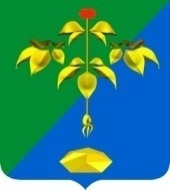 РОССИЙСКАЯ ФЕДЕРАЦИЯПРИМОРСКИЙ КРАЙКОНТРОЛЬНО-СЧЕТНАЯ ПАЛАТА ПАРТИЗАНСКОГО ГОРОДСКОГО ОКРУГАул. Садовая, 1, г. Партизанск,692864 тел. 8(42363)62505E-mail: ksppgo@partizansk.orgНаименованиеОбъем средств согласно решению №205 от 29.12.2020(в редакции Решения от 28.07.2021 № 276)Объем средств согласно проекту решения123Прогнозируемый общий объем доходов Партизанского городского округа 1 465 722,551 492 292,34В том числе:объем межбюджетных трансфертов, получаемых из других бюджетов бюджетной системы Российской 
Федерации1 263 722,551 285 792,34Общий объем расходов бюджета Партизанского городского округа1 565 735,581 581 576,88Дефицит/ профицит бюджета Партизанского городского округа100 013,0389 284,55предельный объём муниципального долга Партизанского городского округа00Верхний предел муниципального внутреннего долга Партизанского городского округа на 01.01.2022 года00в том числеверхний предел долга по муниципальным гарантиям Партизанского городского округа00НаименованиеОбъем средств согласно решению №205 от 29.12.2020(в редакции от 28.07.2021 № 276)Объем средств согласно проекту решения123Прогнозируемый общий объем доходов Партизанского городского округа 1 311 522,55 1 311 522,55В том числе:объем межбюджетных трансфертов, получаемых из других бюджетов бюджетной системы Российской 
Федерации1 109 522,55 1 109 522,55Общий объем расходов бюджета Партизанского городского округа1 311 522,551 311 522,55Дефицит/ профицит бюджета Партизанского городского округа00предельный объём муниципального долга Партизанского городского округа00Верхний предел муниципального внутреннего долга Партизанского городского округа на 01.01.2023 года00в том числеверхний предел долга по муниципальным гарантиям Партизанского городского округа00Наименование Объем средств согласно решению №205 от 29.12.2020(в редакции от 28.07.2021 № 276)Объем средств согласно проекту решения123Прогнозируемый общий объем доходов Партизанского городского округа 1 273 160,431 273 136,42В том числе:объем межбюджетных трансфертов, получаемых из других бюджетов бюджетной системы Российской 
Федерации1 071 160,431 071 136,42Общий объем расходов бюджета Партизанского городского округа1 273 160,43                  1 273 136,42Дефицит/ профицит бюджета Партизанского городского округа00предельный объём муниципального долга Партизанского городского округа00Верхний предел муниципального внутреннего долга Партизанского городского округа на 01.01.2024 года00в том числеверхний предел долга по муниципальным гарантиям Партизанского городского округа00Наименование (вид дохода)Объем средств согласно решению №205 от 29.12.2020(в редакции от 28.07.2021 № 276)Объем средств согласно проекту решенияОтклонениеНаименование (вид дохода)Объем средств согласно решению №205 от 29.12.2020(в редакции от 28.07.2021 № 276)Объем средств согласно проекту решенияГр.3 от гр.21234Прогнозируемый общий объем доходов Партизанского городского округа 1 465 722,551 492 292,3426 569,79Налоговые доходы всего:В том числе:152 505,00160 219,007 714,00Налог на доходы физических лиц75 500,0075 500,000,00Акцизы по подакцизным товарам (продукции)24 000,0024 000,000,00Единый налог на вмененный доход3 030,004 315,001 285,00Единый сельскохозяйственный налог1 100,001 100,000,00Налог, взимаемый в связи с применением упрощенной системы налогообложения1 145,001 345,00200,00Налог, взимаемый в связи с применением патентной системы налогообложения1 230,009 000,007 770,00налог на имущество физических лиц13 100,0013 100,000,00земельный налог24 900,0023 359,00-1 541,00Государственная пошлина8 500,008 500,000,00Неналоговые доходы49 495,0046 281,00-3 214,00Доходы от использования имущества, находящегося в государственной и муниципальной собственности, в т.ч.40 865,0035 625,11-5 239,89- Доходы в виде прибыли, приходящейся на долю в уставных капиталах135,00461,61326,61- Доходы от арендной либо иной платы за передачу в возмездное пользование государственного и муниципального имущества37 500,0032 200,00-5 300,00- Платежи от государственных и муниципальных предприятий0,007,607,60- Прочие доходы от использования имущества и прав, находящихся в государственной и муниципальной собственности (за исключением имущества бюджетных и автономных учреждений, а также имущества государственных и муниципальных предприятий, в том числе казенных)3 230,002 955,90-274,10Платежи при пользовании природными ресурсами3 000,00200,00-2 800,00Доходы от оказания платных услуг и компенсации затрат государства800,002 001,101 201,10Доходы от продажи материальных и нематериальных активов в т.ч.:2 000,003 204,791 204,79Доходы от продажи земельных участков, находящихся в государственной и муниципальной собственности2 000,002 000,000,00Штрафные санкции, возмещение ущерба1 830,004 000,002 170,00Прочие неналоговые доходы1 000,001 250,00250,00Безвозмездные поступления, всего, в т.ч.1 263 722,551 285 792,3422 069,79- Дотации бюджетам субъектов Российской Федерации и муниципальных образований в т.ч.:413 208,67420 509,667 300,99- Дотации на поддержку сбалансированности бюджетов9 550,3916 851,387 300,99- Субсидии бюджетам бюджетной системы Российской Федерации (межбюджетные субсидии)318 103,57323 506,495 402,92- Субвенции бюджетам субъектов Российской Федерации и муниципальных образований490 955,11500 320,999 365,88- Иные межбюджетные трансферты41 455,2041 455,200,00НаименованиеСумма изменений2021 годСумма изменений2022 годСумма изменений2023 год1234ДОТАЦИИ+ 7 300,9900Дотации на поддержку мер по обеспечению сбалансированности местных бюджетов + 7 300,9900СУБСИДИИ – ВСЕГО+ 5 402,920-24,01Субсидии на комплектование книжных фондов и обеспечение информационно-технологическим оборудованием библиотек00-24,01Субсидии бюджетам МО на обеспечение граждан твердым топливом+ 5 402,9200СУБВЕНЦИИ - ВСЕГО+ 9 365,88 00Субвенции на осуществление отдельных государственных полномочий по государственному управлению охраной труда+ 7,8500Единая субвенция местным бюджетам из краевого бюджета+ 18,5300Субвенции на обеспечение государственных гарантий реализации прав на получение общедоступного и бесплатного дошкольного, начального общего, основного общего, среднего общего, дополнительного образования детей в муниципальных общеобразовательных организациях+ 453,0300Субвенции бюджетам муниципальных образований Приморского края на обеспечение государственных гарантий прав на получение общедоступного и бесплатного дошкольного образования в муниципальных дошкольных образовательных организациях+ 3 798,1700Субвенции бюджетам муниципальных образований Приморского края на организацию и обеспечение оздоровления и отдыха детей+ 1 287,1600Субвенции на реализацию государственных полномочий органов опеки и попечительства в отношении несовершеннолетних+ 24,9800Субвенции на реализацию государственных полномочий по социальной поддержке детей, оставшихся без попечения родителей, и лиц, принявших на воспитание в семью детей, оставшихся без попечения родителей+ 3 744,8500Субвенции на реализацию государственных полномочий по возмещению специализированным службам по вопросам похоронного дела стоимости услуг по погребению умерших, не подлежащих соц.страхованию на случай временной нетрудоспособности и в связи с материнством на день смерти и не являющихся пенсионерами, а в случае рождения мертвого ребенка по истечению 154 дней беременности, предоставляемых согласно гарантированному перечню услуг по погребению за счет средств краевого бюджета+31,3000ВСЕГО+ 22 069,790- 24,01РазделГруппа расходовОбъем средств согласно решению №205 от 29.12.2020( в редакции от 28.07.2021 №276)Объем средств согласно Проекту решенияОтклонения показателей Проекта решения к утвержденному бюджету, гр. 3 – гр. 2123450000РАСХОДЫ - ВСЕГО1 565 735,581 581 576,88+15 841,300100Общегосударственные вопросы225 440,46218 054,94-7 385,520300Национальная безопасность и правоохранительная деятельность14 935,7615 045,40+109,640400Национальная экономика111 017,86113 402,56+2 384,700500Жилищно – коммунальное хозяйство335 222,89346 608,29+ 11 385,400600Охрана окружающей среды6 785,006 606,03-178,970700Образование675 639,30679 641,99+4002,690800Культура, кинематография73 003,3173 049,92+46,611000Социальная политика105 535,21111 190,46+5 655,251100Физическая культура и спорт13 541,7813 363,28-178,501200Средства массовой информации4 614,004 614,000Группа расходовОбъем средств согласно решению №205 от 29.12.2020( в редакции от 28.07.2021 №276)Объем средств согласно Проекту решенияОтклонения показателей Проекта решения к утвержденному бюджету, гр. 3 – гр. 2Отклонения показателей Проекта решения к утвержденному бюджету, гр. 3 – гр. 212345Расходы всего1 565 735,581 581 576,88+15 841,30101,010100 Общегосударственные вопросы, всего225 440,46218 054,94-7 385,5296,720102 Функционирование высшего должностного лица субъекта Российской Федерации и муниципального образования2 737,182 737,1801000103 Функционирование законодательных (представительных) органов государственной власти и представительных органов муниципальных образований7 677,967 677,960100Профессиональная переподготовка, повышение квалификации в рамках муниципальной программы «Повышение эффективности деятельности органов местного самоуправления ПГО»45,045,00100Депутаты Думы ПГО2 706,562 706,560100Аппарат Думы ПГО4 926,404 926,4001000104 Функционирование Правительства Российской Федерации, высших исполнительных органов государственной власти субъектов Российской Федерации, местных администраций 67 791,9968 660,29+868,30101,28МП «Повышение эффективности деятельности органов местного самоуправления ПГО»225,00225,000100Расходы на обеспечение функций67 242,9968 111,29+868,30101,28Исполнение отдельных государственных полномочий9,209,200100Представительские расходы314,8314,80100регистрация и учет граждан, имеющих право на получение жилищных субсидий в связи с переселением из районов Крайнего Севера и приравненных к ним местностям 5,825,820100Реализация государственного полномочия по установлению регулируемых тарифов на регулярные перевозки пассажиров и багажа автомобильным и наземным электрическим общественным транспортом по муниципальным маршрутам в границах муниципального образования за счет средств краевого бюджета3,383,3801000105 судебная система66,2166,2101000106 Обеспечение деятельности финансовых, налоговых и таможенных органов и органов финансового (финансово-бюджетного) надзора13 358,5613 454,81+96,25100,7МП «Повышение эффективности деятельности органов местного самоуправления ПГО»30,030,00100Расходы на обеспечение функций администрации Партизанского городского округа 9 091,189 091,180100обеспечение деятельности Контрольно-счетной палаты Партизанского городского округа 4 237,384 333,63+96,25102,270107 Обеспечение проведения выборов и референдумов1 153,041 153,0401000111 Резервные фонды 9 115,456 359,83-2 755,6069,77Финансовый резерв для ликвидации чрезвычайных ситуаций4 797,202 730,17-2 067,0356,91резервный фонд  администрации Партизанского городского округа 4 318,253 629,67-688,5884,050113 Другие общегосударственные вопросы, всего123 540,06117 945,59-5 594,4795,47Расходы по программным направлениям, всего27 596,4527 683,03+116,58100,3011302 Муниципальная программа «Обеспечение жилыми помещениями детей – сирот и детей, оставшихся без попечения родителей, лиц из числа детей – сирот и детей, оставшихся без попечения родителей»733,23733,230100011303 муниципальная программа «Формирование муниципального жилищного фонда ПГО»40,040,00100011304 муниципальная программа «Переселение граждан из аварийного жилищного фонда, проживающих на территории Партизанского городского округа»168,00168,000100011307 Муниципальная программа «Укрепление общественного здоровья населения Партизанского городского округа30,0030,000100011311 Муниципальная программа «Защита населения и территории ПГО от чрезвычайных ситуаций природного и техногенного характера»500,00500,000100011312 Муниципальная программа» Профилактика терроризма и экстремизма на территории Партизанского городского округа50,0050,000100011315 Муниципальная программа «Образование ПГО»17 766,3217 919,00+152,68100,86011319 муниципальная программа «Развитие информационно – коммуникационных технологий органов местного самоуправления ПГО»7 028,007 028,000100011325 Муниципальная программа «Управление муниципальным имуществом и земельными ресурсами Партизанского городского округа»1 275,901 239,80-36,1097,17011326 Муниципальная программа «Повышение эффективности деятельности органов местного самоуправления ПГО»5,05,00100Непрограммные направления, в том числе95 943,6190 464,69-5 478,9294,28государственная регистрация актов гражданского состояния 3 675,143 675,140100содержание комиссии по делам несовершеннолетних 1 212,45996,08- 216,3782,15реализация отдельных государственных полномочий по созданию  административных комиссий830,371 065,26+ 234,89128,28государственное управление охраной труда870,09877,95+7,86100,9Исполнение решения судов30 405,0824 899,78-5 505,3081,89Иные платежи301,27301,2701000113711 содержание МКУ «Административно-хозяйственное управление»53 412,3553 412,3501000113712  содержание МКУ «Архив ПГО»4 571,364 571,3601000113990 Прочие непрограммные направления665,50665,500100В том числе по ГРБС:Администрация ПГО138 552,86138 639,49+86,63100,06Дума ПГО7 677,967 677,960100Управление образования17 766,3217 919,00+152,68100,8Контрольно – счетная палата ПГО4 237,384 333,64+96,2699,34Управление экономики и собственности АПГО23 294,0523 477,92+183,87100,8Управление жилищно – коммунального комплекса АПГО10 715,2510 804,67+89,42100,8Финансовое управление АПГО23 196,6415 202,26-7994,3865,53Группа расходовОбъем средств согласно решению №205 от 29.12.2020(в редакции Решения от 28.07.2021 № 276)Объем средств согласно Проекту решенияОтклонения показателей Проекта решения к утвержденному бюджету, гр. 3 – гр. 2Соотношение проекта бюджета к утвержденному, %12345Расходы всего1 565 735,581 581 576,8815 841,30101,010300 Национальная безопасность и правоохранительная деятельность, всего14 935,7615 045,40109,64100,730309- МП «Защита населения и территории ПГО от чрезвычайных ситуаций природного и техногенного характера», в том числе30,0028,50-1,5095,00- создание резервов материальных ресурсов для ликвидации чрезвычайных ситуаций30,0028,50-1,5095,000310- МП «Защита населения и территории ПГО от чрезвычайных ситуаций природного и техногенного характера», в том числе14 421,4414 532,58111,14100,77-расходы на укрепление материально-технической базы в муниципальных учреждениях1 549,541 541,80-7,7499,50Финансовое обеспечение деятельности МКУ по делам ГО и ЧС, в том числе:- расходы на выплату персоналу- закупки товаров, работ и услуг- иные бюджетные ассигнования12 871,9012 990,79118,89100,92- МП «Профилактика терроризма и экстремизма на территории Партизанского городского округа» – всего00,000,00 0- расходы на обеспечение антитеррористической защищенности0,000,000,00 0Финансовый резерв для ликвидации чрезвычайных ситуаций0,000,000,00 0Резервный фонд АПГО484,32484,320,00100,00В том числе по главным распорядителям:Администрация Партизанского городского округа14 451,4414 561,10109,64100,76Управление жилищно – коммунального комплекса АПГО484,32484,320,00100,00Группа расходовОбъем средств согласно решению №205 от 29.12.2020(в редакции Решения от 28.07.2021 № 276)Объем средств согласно Проекту решенияОтклонения показателей Проекта решения к утвержденному бюджету, гр. 3 – гр. 2Соотношение проекта бюджета к утвержденному, %12345Расходы всего1 565 735,581 581 576,8815 841,30101,010400 Национальная экономика – всего111 017,86113 402,562 984,70102,690405 Сельское хозяйство и рыболовство:658,87658,870,00100,00Непрограммное направление – организация мероприятий при осуществлении деятельности  по обращению с животными без владельцев за счет средств краевого бюджета658,87658,870,00100,000406 Водное хозяйство0157,5157,50Резервные фонды АПГО0157,5157,500407 Лесное хозяйство3303300,00100,00МП «Обеспечение благоприятной окружающей среды и экологической безопасности на территории ПГО»3303300,00100,000409 Дорожное хозяйство104 097,99106 325,192 227,20102,14МП «Дорожная деятельность и благоустройство ПГО», в том числе:104 097,99106 325,192 227,20102,14-исполнение решения судов3 350,563 350,560,00100,00- ремонт и капитальный ремонт автомобильных дорог местного значения 5 543,276 135,93592,66110,69- обеспечение безопасности дорожного движения7 704,477 429,48-274,9996,43- содержание автомобильных дорог местного значения34 388,5334 388,530,00100,00- разработка и экспертиза проектной документации, включая топографо – геодезические работы1 367,331 367,330,00100,00- капитальный ремонт и ремонт автомобильных дорог общего пользования за счет средств дорожного фонда Приморского края50 000,0050 000,000,00100,00- ремонт и капитальный ремонт автомобильных дорог общего пользования за счет средств местного бюджета на условиях софинансирования1 546,391 546,390,00100,00Резервные фонды местных администраций197,432 106,971 909,54в 10,67 раз0412 Другие вопросы в области национальной экономики5 931,005 931,000,00100,00МП «Обеспечение благоприятной окружающей среды и экологической безопасности на территории ПГО»3 781,003 781,000,00100,00МП «Обеспечение градостроительной деятельности на территории ПГО»2 000,002 000,000,00100,00МП «Содействие развитию малого и среднего предпринимательства в ПГО»1001000,00100,00МП «Управление муниципальным имуществом и земельными ресурсами Партизанского городского округа»50500,00100,00В том числе по главным распорядителям:Управление экономики и собственности администрации ПГО6 919,877 077,37157,50102,28Управление жилищно – коммунального комплекса администрации ПГО104 097,99106 325,192 227,20102,14Группа расходовОбъем средств согласно решению №205 от 29.12.2020(в редакции Решения от 28.07.2021 № 276)Объем средств согласно Проекту решенияОтклонения показателей Проекта решения к утвержденному бюджету, гр. 3 – гр. 2Соотношение проекта бюджета к утвержденному, %12345Расходы всего1 565 735,581 581 576,8815 841,30101,010500 Жилищно – коммунальное хозяйство335 222,89346 608,3011 385,41103,400501 Жилищное хозяйство267 798,89273 410,465 611,57102,10МП «Содействие гражданам в приобретении (строительстве) жилья взамен сносимого ветхого, ставшего непригодным для проживания по критериям безопасности в результате ведения горных работ на ликвидированных угольных шахтах ПГО»200,00200,000,00100,00МП «Формирование муниципального жилищного фонда ПГО»43 630,5243 630,520,00100,00МП «Переселение граждан из аварийного жилищного фонда, проживающих на территории ПГО»216 969,45216 969,450,00100,00МП «Сохранение внешнего историко-архитектурного облика зданий, сооружений Партизанского городского округа» на 2021-2025 годы466,25466,250,00100,00МП «Управление муниципальным имуществом и земельными ресурсами Партизанского городского округа»3 613,303 418,30-195,0094,60Непрограммные направления – исполнение решений судов2 919,378 725,945 806,57298,900502 Коммунальное хозяйство1 992,258 083,756 091,50405,76МП «Организация обеспечения населения твердым топливом по предельным ценам на территории ПГО»498,435 901,355 402,921 183,99МП «Развитие и повышение эффективности коммунальной инфраструктуры ПГО»1 282,071 282,070,00100,00Прочие непрограммные направления, в том числе мероприятия в области водоснабжения и водоотведения192,80192,800,00100,00Исполнение решения судов18,96707,53688,573 731,700503 Благоустройство64 797,7564 480,09-317,6699,51МП «Дорожная деятельность и благоустройство ПГО»26 673,0926 355,43-317,6698,81МП «Формирование современной городской среды ПГО»31 594,4531 594,450,00100,00Исполнение решения судов877,67877,670,00100,00Прочие непрограммные направления5 652,535 652,530,00100,000505 Другие вопросы в области жилищно – коммунального хозяйства634,00634,000,00100,00МП «Содействие гражданам в приобретении (строительстве) жилья взамен сносимого ветхого, ставшего непригодным для проживания по критериям безопасности в результате ведения горных работ на ликвидированных угольных шахтах ПГО»534,00534,000,00100,00МП «Переселение граждан из аварийного жилищного фонда, проживающих на территории Партизанского городского округа» на 2019-2025 годы100,00100,000,00100,00В том числе по главным распорядителям:Администрация ПГО867,005 758,884 891,88664,23Управление экономики и собственности администрации ПГО265 047,27264 852,28-194,9599,93Управление жилищно – коммунального комплекса администрации ПГО69 308,6275 082,465 773,84108,33Группа расходовОбъем средств согласно решению №205 от 29.12.2020(в редакции Решения от 28.07.2021 № 276)Объем средств согласно Проекту решенияОтклонения показателей Проекта решения к утвержденному бюджету, гр. 3 – гр. 2Соотношение проекта бюджета к утвержденному, %12345Расходы всего1 565 735,581 581 576,8815 841,30101,010600 Охрана окружающей среды, всего6 785,006 606,03-178,9797,360605Другие вопросы в области охраны окружающей среды6 785,006 606,03-178,9797,36МП «Обеспечение благоприятной окружающей среды и экологической безопасности на территории Партизанского городского округа» на 2017-2021 годы6 785,006 606,03-178,9797,36В том числе по ГРБСУправление экономики и собственности администрации ПГО6 785,006 606,03-178,9797,36Группа расходовОбъем средств согласно решению №205 от 29.12.2020(в редакции Решения от 28.07.2021 № 276)Объем средств согласно Проекту решенияОтклонения показателей Проекта решения к утвержденному бюджету, гр. 3 – гр. 2Соотношение проекта бюджета к утвержденному, %12345Расходы всего1 565 735,581 581 576,8815 841,30101,010700 Образование675 639,30679 641,994 002,69100,590701 Дошкольное образование246 318,70248 443,712 125,01100,86МП «Профилактика терроризма и экстремизма на территории ПГО»3 443,083 397,29-45,7998,67МП «Образование ПГО» всего, в том числе242 875,61245 046,422 170,81100,89- финансовое обеспечение учреждений дошкольного образования229 490,66231 408,491 917,83100,84- расходы на укрепление материально – технической базы учреждений дошкольного образования13 384,9513 637,93252,98101,890702 Общее образование383 813,71386 072,582 258,87100,59МП «Профилактика терроризма и экстремизма на территории ПГО»4 547,115 527,27980,16121,56МП «Образование ПГО», всего379 266,60380 545,311 278,71100,34- финансовое обеспечение учреждений общего образования330 642,87331 408,61765,74100,23- расходы на укрепление материально – технической базы учреждений общего образования13 960,7314 473,70512,97103,67- создание условий для получения образования34 663,0034 663,000,00100,000703 Дополнительное образование детей30 136,6330 607,78471,15101,56МП «Профилактика терроризма и экстремизма на территории ПГО»257,00257,000,00100,00МП «Культура ПГО»19 022,4819 493,63471,15102,48МП «Образование ПГО»10 857,1510 857,150,00100,000705 Профессиональная подготовка, переподготовка и повышение квалификации80,0080,000,00100,00МП «Повышение эффективности деятельности органов местного самоуправления ПГО»80,0080,000,00100,000707 Молодежная политика3 985,173 393,17-592,0085,14МП «Образование ПГО»3 335,172 743,17-592,0082,25ВЦП «Реализация молодежной политики в ПГО»650,00650,000,00100,000709 Другие вопросы в области образования11 305,0911 044,75-260,3497,70МП «Образование ПГО», всего в том числе:6 464,536 851,69387,16105,99- расходы на повышение престижа знаний и развития  социальной активности учащихся300,00300,000,00100,00- расходы на обеспечение деятельности МКУ «ЦРО»6 164,536 551,69387,16106,28Непрограммные мероприятия- расходы на содержание муниципальных органов (отдел образования) всего, том числе:4 840,554 193,06-647,4986,62- расходы на обеспечение функций управления образования АПГО2 041,781 369,30-672,4867,06- реализация государственных полномочий органов опеки и попечительства2 798,772 823,7624,99100,89В том числе по главным распорядителям:Администрация ПГО50,0050,000,00100,00Управление образования ПГО655 629,82659 161,373 531,55100,54Отдел культуры ПГО19 929,4820 400,62471,14102,36Контрольно-счетная палата ПГО30,0030,000,00100,00Группа расходовОбъем средств согласно решению №205 от 29.12.2020(в редакции Решения от 28.07.2021 № 276)Объем средств согласно Проекту решенияОтклонения показателей Проекта решения к утвержденному бюджету, гр. 3 – гр. 2Соотношение проекта бюджета к утвержденному, %12345Расходы всего1 565 735,581 581 576,8815 841,30101,010800 Культура, кинематография73 003,3173 049,9246,61100,060801 Культура69 938,5070 182,88244,38100,35МП «Профилактика терроризма и экстремизма на территории ПГО»784,27784,270,00100,00МП «Культура ПГО» всего, в том числе65 923,9366 168,31244,38100,37- организация библиотечного обслуживания населения 19 326,4420 303,08976,64105,05- функционирование муниципальных культурно – досуговых учреждений38 000,0038 000,000,00100,00- создание условий для организации досуга4 847,494 657,39-190,1096,08- сохранение объектов культурного наследия (памятников истории и культуры), находящихся в собственности ПГО1 500,00957,84-542,1663,86- популяризация объектов культурного наследия400,00400,000,00100,00- осуществление отдельных полномочий в области культуры (проведение городских общественно – значимых культурно – массовых мероприятий)1 850,001 850,000,00100,00Прочие непрограммные направления3 230,303 230,300,00100,000804 Другие вопросы в области культуры, кинематографии3 064,822 867,04-197,7893,55В том числе по главным распорядителям:Отдел культуры ПГО73 003,3173 049,9246,61100,06Группа расходовОбъем средств согласно решению №205 от 29.12.2020(в редакции Решения от 28.07.2021 № 276)Объем средств согласно Проекту решенияОтклонения показателей Проекта решения к утвержденному бюджету, гр. 3 – гр. 2Соотношение проекта бюджета к утвержденному, %12345Расходы всего1 565 735,581 581 576,8815 841,30101,011000 Социальная политика105 535,21111 190,465 655,25105,361001 Пенсионное обеспечение1 630,001 630,000,00100,00Непрограммные направления1 630,001 630,000,00100,001003 Социальное обеспечение населения19 297,2019 328,5031,30100,16МП «Содействие гражданам в приобретении (строительстве) жилья взамен сносимого ветхого, ставшего непригодным для проживания по критериям безопасности в результате ведения горных работ на ликвидированных угольных шахтах ПГО»15 481,2015 481,200,00100,00-МП «Образование ПГО»3 740,003 740,000,00100,00МП «Обеспечение жильем молодых семей ПГО»0,000,000,000,00Непрограммные направления76,0076,000,00100,00На осуществление отдельного государственного полномочия по возмещению специализированным службам по вопросам похоронного дела стоимости услуг по погребению умерших, не подлежащих соц.страхованию на случай временной нетрудоспособности и в связи с материнством на день смерти и не являющихся пенсионерами, а в случае рождения мертвого ребенка по истечению 154 дней беременности, предоставляемых согласно гарантированному перечню услуг по погребению за счет средств краевого бюджета0,0031,3031,301004 Охрана семьи и детства84 608,0190 321,965 713,95106,75МП «Обеспечение жилыми помещениями детей – сирот, оставшихся без попечения родителей, лиц из числа детей – сирот и детей, оставшихся без попечения родителей»36 082,6436 082,640,00100,00МП «Образование ПГО»9 990,0111 869,121 879,11118,81МП «Обеспечение жильем молодых семей ПГО»1 921,131 921,130,00100,00Непрограммные направления36 614,2240 359,073 744,85110,23В том числе по главным распорядителям:Администрация ПГО1 706,001 737,3031,30101,83Управление образования ПГО50 344,2455 968,195 623,95111,17Отдел культуры ПГО1 921,131 921,130,00100,00Управление экономики и собственности администрации ПГО51 563,8451 563,840,00100,00Группа расходовОбъем средств согласно решению №205 от 29.12.2020(в редакции Решения от 28.07.2021 № 276)Объем средств согласно Проекту решенияОтклонения показателей Проекта решения к утвержденному бюджету, гр. 3 – гр. 2Соотношение проекта бюджета к утвержденному, %12345Расходы всего1 565 735,581 581 576,8815 841,30101,011100 Физическая культура и спорт - всего13 541,7813 363,28-178,5098,681102 Массовый спорт13 541,7813 363,28-178,5098,68МП "Развитие физической культуры и спорта Партизанского городского округа" на 2018-2022 годы13 483,8013 305,32-178,4898,68Организация и участие в спортивно-массовых мероприятиях600,00434,70-165,3072,45Финансовое обеспечение учреждений спорта12 483,1312 469,95-13,1899,89Федеральный проект «Спорт – норма жизни»400,67400,670,00100,00МП «Профилактика терроризма и экстремизма на территории ПГО»57,9857,980100В том числе по главным распорядителям:Администрация ПГО1 000,67835,37-165,3083,48Управление образования ПГО12 541,1112 527,92-13,2099,89Группа расходовОбъем средств согласно решению №205 от 29.12.2020(в редакции Решения от 28.07.2021 № 276)Объем средств согласно Проекту решенияОтклонения показателей Проекта решения к утвержденному бюджету, гр. 3 – гр. 2Соотношение проекта бюджета к утвержденному, %12345Расходы всего1 565 735,581 581 576,8815 841,30101,011200 Средства массовой информации, всего4 614,00 4 614,00 0,001001202 периодическая печать и издательство4 614,004 614,000,00100В том числе по ГРБС:Администрация ПГО4 500,04 500,00,00100Дума ПГО70,0070,000,00100Контрольно – счетная палата ПГО44,0044,000,00100Наименование муниципальных программ, предусмотренных к финансированию из бюджета ПГО в 2021 годуОбъемы финансирования,            (тыс. руб.)Объемы финансирования,            (тыс. руб.)Отклонения(+;-)(гр.4-гр.3)Отклонения(%, разы)Наименование муниципальных программ, предусмотренных к финансированию из бюджета ПГО в 2021 годуУтвержденные назначения на 2021 годНазначения по проекту бюджетаОтклонения(+;-)(гр.4-гр.3)Отклонения(%, разы)23456ПРОГРАММНЫЕ РАСХОДЫ1 303 119,731 314 970,0911 850,36100,91Муниципальная программа «Содействие развитию малого и среднего предпринимательства в Партизанском городском округе» на 2018-2022 годы100,00100,000,00100,00Муниципальная программа «Повышение эффективности деятельности органов местного самоуправления Партизанского городского округа» на 2019-2023 годы385,00385,000,00100,00Муниципальная программа «Развитие физической культуры и спорта Партизанского городского округа» на 2018-2022 годы13 483,8113 305,32-178,4998,68Муниципальная программа «Защита населения и территории Партизанского городского округа от чрезвычайных ситуаций» на 2020-2024 годы14 951,4515 061,09109,64100,73Муниципальная программа «Обеспечение благоприятной окружающей среды и экологической безопасности на территории Партизанского городского округа» на 2017-2021 годы10 896,0010 717,03-178,9798,36Муниципальная программа «Формирование современной городской среды Партизанского городского округа» на 2018-2022 годы31 594,4531 594,450,00100,00Муниципальная программа «Культура Партизанского городского округа на 2017-2021 годы»  84 946,4185 661,93715,52100,84Муниципальная программа «Образование Партизанского городского округа» на 2020-2024 годы674 295,40679 571,875 276,47100,78Муниципальная программа «Укрепление общественного здоровья населения Партизанского городского округа» на 2021-2024 годы30,0030,000,00100,00Муниципальная программа «Дорожная деятельность и благоустройство Партизанского городского округа» на 2017-2021 годы 130 573,66130 573,660,00100,00Муниципальная программа «Обеспечение жильем молодых семей Партизанского городского округа» на 2021-2025 годы1 921,131 921,130,00100,00Муниципальная программа «Развитие информационно-коммуникационных технологий органов местного самоуправления Партизанского городского округа» на 2017-2021 годы 7 028,007 028,000,00100,00Муниципальная программа «Обеспечение градостроительной деятельности на территории Партизанского городского округа» на 2021-2023 годы2 000,002 000,000,00100,00Муниципальная программа «Управление муниципальным имуществом и земельными ресурсами Партизанского городского округа» на 2019-2023 годы4 939,204 708,10-231,1095,32Муниципальная программа «Профилактика терроризма и экстремизма на территории Партизанского городского округа» на 2020-2024 годы9 139,4310 073,80934,37110,22Муниципальная программа «Развитие и повышение эффективности коммунальной инфраструктуры Партизанского городского округа» на 2020-2024 годы1 282,061 282,060,00100,00Муниципальная программа «Организация обеспечения населения твердым топливом по предельным ценам на территории Партизанского городского округа» на 2020-2024 годы498,435 901,355 402,92в 11,84 разаМуниципальная программа «Переселение граждан из аварийного жилищного фонда» на 2019-2025 годы217 237,45217 237,450,00100,00Муниципальная программа «Содействие гражданам в приобретении (строительстве) жилья взамен сносимого ветхого, ставшего непригодным для проживания по критериям безопасности в результате ведения горных работ на ликвидированных угольных шахтах Партизанского городского округа» на 2020-2025 годы16 215,2016 215,200,00100,00Муниципальная программа «Формирование муниципального жилищного фонда на территории Партизанского городского округа» на 2020-2025 годы43 670,5243 670,520,00100,00Муниципальная программа «Обеспечение жильем детей-сирот и детей, оставшихся без попечения родителей, лиц из числа детей-сирот и детей, оставшихся без попечения родителей, на территории Партизанского городского округа» на 2020-2024 годы36 815,8736 815,870,00100,00Муниципальная программа «Сохранение внешнего историко-архитектурного облика зданий, сооружений Партизанского городского округа» на 2021-2025 годы466,25466,250,00100,00Ведомственная целевая программа «Реализация молодежной политики в Партизанском городском округе» на 2019-2021 годы650,00650,000,00100,00НЕПРОГРАММНЫЕ НАПРАВЛЕНИЯ ДЕЯТЕЛЬНОСТИ262 615,85266 606,793 990,94101,52РАСХОДЫ,  ВСЕГО  1 565 735,581 581 576,8815 841,30101,01РазделОбъем средств согласно решению №205 от 29.12.2020( в редакции от 28.07..2021 №276) на 2022 годОбъем средств согласно проекту решения на 2022 годОтклонения проекта Решения к утвержд. бюджету, гр. 3 – гр. 2Объем средств согласно решению №205 от 29.12.2020( в редакции от 28.07.2021 №276)на 2023 годОбъем средств согласно проекту решения на 2023 годОтклонения показателей проекта решения к утвержд. бюджету, гр. 3 – гр. 21234567РАСХОДЫ - ВСЕГО 1 230 977,031 234 974,333 997,301 140 283,881 146 806,646 522,760100 Общегосударственныевопросы189 068,07189 068,070186  936,43186  936,43         00300 Национальная безопасность и правоохранительная деятельность16 199,0016 199,00015 640,0015 640,00          00400 Национальная экономика13 358,4313 358,4303 958,433 958,43          00500 Жилищно – коммунальное хозяйство219 000,85219 000,85         0141 856,57141 856,57        00600 Охрана окружающей среды00          0      00         00700 Образование656 410,95660 408,25 3 997,30680 934,41687 481,17    6 546,760800 Культура, кинематография3 322,693 322,69         03 466,41  3 442,41      -  24,00  1000 Социальная политика116 202,07116 202,07         0102 692,16102 692,16          01100 Физическая культура и спорт12 828,9712 828,97         0213,46213,46          01200 Средства массовой информации4 586,004 586,00          04 586,004 586,00          0Условно утвержденные расходы80 545,5276 548,22-3 997,30132 876,55126  353,79-6 522,76 